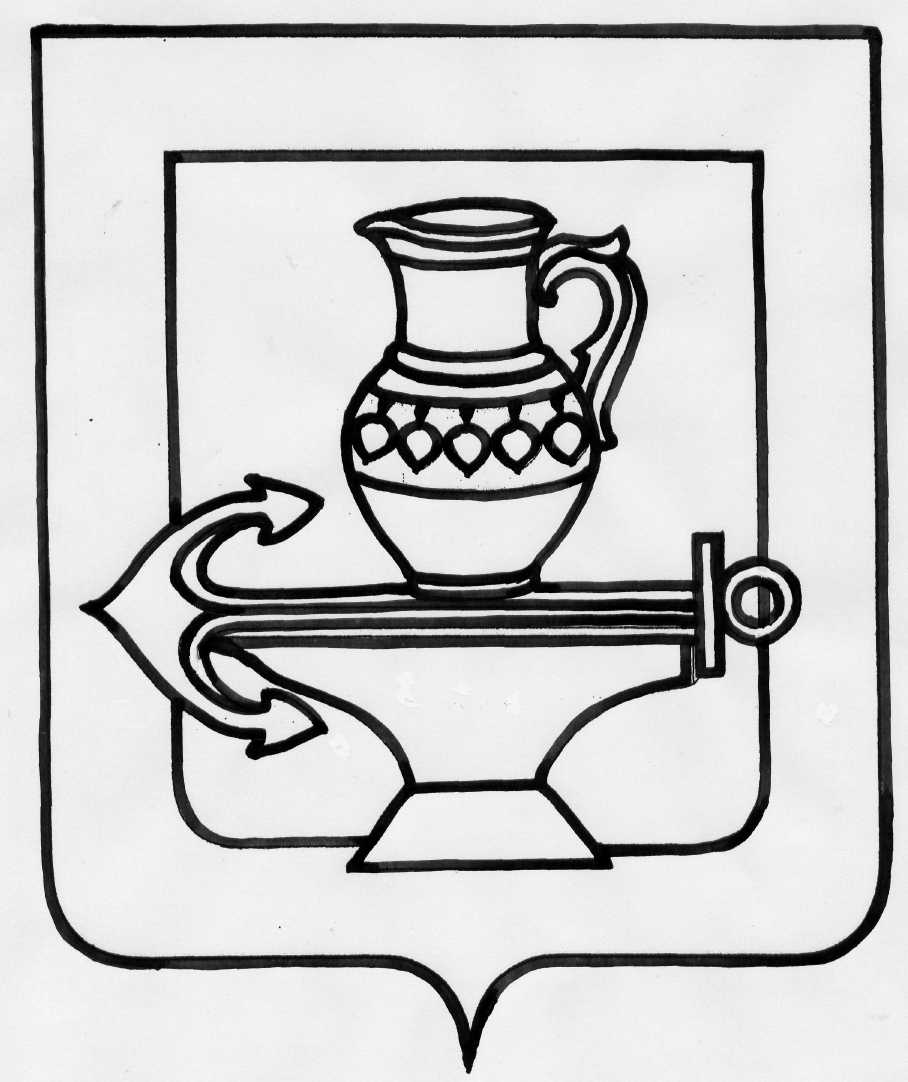 РОССИЙСКАЯ ФЕДЕРАЦИЯРАСПОРЯЖЕНИЕАдминистрации сельского поселения Ленинский сельсоветЛипецкого муниципального района Липецкой области03.02.2020 г.                        с. Троицкое                                        №  7О составе комиссии по землепользованию и застройки                   В соответствии с Федеральным законом от 29.12.2004г. № 191-ФЗ «О введении в действие Градостроительного кодекса Российской Федерации», Федеральным законом от 06.10.2003г. №131-ФЗ «Об общих принципах организации местного самоуправления в Российской Федерации», ст. 23 Устава сельского поселения Ленинский сельсовет, Положением «О порядке организации и проведения публичных слушаний в Ленинском сельсовете Липецкого района», утвержденным решением Ленинского сельского Совета депутатов от 29.12.2005г. № 31, ст. 4.4 «Правил землепользования и застройки сельского поселения Ленинский сельсовет Липецкого муниципального района Липецкой области», утвержденными решением Совета депутатов сельского поселения Ленинский сельсовет №149 от 26.12.2012г., Постановлением администрации сельского поселения Ленинский сельсовет Липецкого муниципального района Липецкой области №344 от 24.12.2018г.Утвердить состав комиссии по проведению публичных слушаний, общественных обсуждений по проектам решений о предоставлении разрешения на условно разрешенный вид использования земельного участка или объекта капитального строительства, проектам решений о предоставлении разрешения на отклонение от предельных параметров разрешенного строительства и реконструкции объектов капитального строительства, согласно приложению №1.Глава администрации сельского поселения Ленинский сельсовет                                                                О.В. КоротеевПриложение №1к распоряжению администрациисельского поселения Ленинский сельсовет№ 7 от 03.02.2020 г.РФСоставсостав комиссии по проведению публичных слушаний, общественных обсуждений для принятия главой сельского поселенияЛенинский сельсовет Липецкого муниципального районаЛипецкой области решенияо возможности предоставления разрешения на условно разрешенный вид использования земельного участка или объекта капитального строительства, о предоставлении разрешения на отклонение от предельных параметров разрешенного строительства и реконструкции объектов капитального строительстваПредседатель комиссии:Коротеев О.В. – Глава администрации сельского поселения Ленинский сельсовет Липецкого муниципального района Липецкой области Российской ФедерацииЧлен комиссии:Чеботарева Е.Н. - старший специалист 1 разряда администрации сельского поселения Ленинский сельсовет Липецкого муниципального района Липецкой области Российской ФедерацииБородина И.В. – старший инспектор администрации сельского поселения Ленинский сельсовет Липецкого муниципального района Липецкой области Российской ФедерацииСекретарь комиссии:Размолодина Р.В. - старший специалист 1 разряда администрации сельского поселения Ленинский сельсовет Липецкого муниципального района Липецкой области Российской ФедерацииГлава администрации сельского поселения Ленинский сельсовет                                              О.В. Коротеев